ANNUAL MEETING OF THE PARISH COUNCILMembers are hereby summoned to attend the Annual Meeting of Birdham Parish Council to be held at 7pm on Monday the 18th May 2015 in the Main Hall at Birdham Village Hall, Birdham.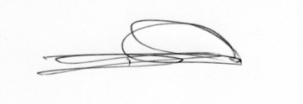 David J Siggs - Clerk to the CouncilAGENDAElection of ChairmanElection of Vice ChairmanAppointments to outside bodies and working groupsPublic Question Time: (In accordance with Standing Orders 1d – 1l)Declaration of interests and granting of dispensations if any.Approve and sign the minutes of the meeting held on 20th April 2015.Matters ArisingLand bequest to the CouncilClerks Report including:WSCC Reports, highways matters and correspondenceCDC Reports including correspondenceTo receive reports from Division Members of WSCC and Ward Members of CDC as appropriate.Other related matters9.	Finance and corporate:	i) To receive and approve a financial report.	ii) To approve the previously circulated Parish Council Constitution.10. 	Neighbourhood Plan – Update.11.  Correspondence - Not previously circulated to be noted.12.	Reports	i)  Play area and playing field 	ii) Village Green and pondiii) Condition of Village Drain/Ditch Network – To include an update/decision on current  Op Watershed applications.iv) Police & Neighbourhood WatchCommunication Working Groupvi) Other 13.	Reports of meetings attended by Councillors14.	Planning matters including applications and CDC delegated decisions.	i) Planning Applications to be decided.BI/15/00914/DOM - Mr Christopher Doherty Houseboat Norana Chichester Marina Birdham Level off pitched roof of existing utility room. BI/15/01162/DOM - Mrs Taylor Carthagena Farm House  Bell Lane Birdham Construction of a detached garage with space for three vehicles and storage above. BI/15/01218/DOM - Mr And Mrs Alexander Blackwood 2 Oakmeadow Birdham Replacement conservatory with single storey flat roofed extension on existing site. BI/15/01287/FUL - Mr Joe Smith Birdham Road Birdham West Sussex PO20 7BUProposed single pitch site including the provision of a utility building for settled gypsy accommodation together with existing stables. BI/15/01288/FUL - Mr Bill Hughes Birdham Road Birdham West Sussex PO20 7BUProposed single pitch site including the provision of a utility building for settled gypsy accommodation together with existing stables. Delegated Decisions to be noted. BI/13/00381/ADV Mr D Chudasama Birdham Stores Main Road Birdham Retrospective application to display advertisements .REFUSEBI/15/00525/TPA Mr Andrew Grafham 2 The Saltings Birdham Crown reduce by 30% and remove dead and crossing branches on 1 no. White Poplar tree (T1) subject to BI/90/00028/TPO. PERMITBI/15/00534/DOM Mr & Mrs N Von Schirnding Hammonds Farm  Westlands Lane Birdham Single storey rear extension, alterations to an existing fireplace and the reduction in rear garden ground levels and closing off of existing pedestrian access. PERMITBI/15/00535/LBC Mr & Mrs N Von Schirnding Hammonds Farm  Westlands Lane Birdham Single storey rear extension, alterations to an existing fireplace and the reduction in rear garden ground levels and closing off of existing pedestrian access. PERMITBI/15/00388/DOM Mr Stephen Terry Houseboat Infinity Chichester Marina Birdham To extend houseboat by 6m x 3m to incorporate bedroom and storage.PERMITBI/15/00614/FUL Mr Jimmy Sullivan Birdham Farm Birdham Road Birdham Chichester Proposed field gate access - creation of new access with hardstanding, post and rail fence and gates. REFUSE15.	Items for inclusion on next agenda.16.	Date of Next Meeting 	Monday 15th June 2015THE PUBLIC HAVE A RIGHT TO ATTEND ALL MEETINGS OF THE COUNCIL AND ARE MOST WELCOME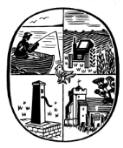 Birdham Parish Council28 Langdale Avenue, Chichester, West Sussex, PO19 8JQTel : 01243 790402Email : clerk@birdhamparishcouncil.org.uk Website : www.birdham.org.ukClerk to the Council : David J Siggs